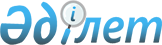 О признании утратившим силу решения Панфиловского районного маслихата от 23 декабря 2016 года № 6-12-85 "Об утверждении Правил выдачи служебного удостоверения аппарата Панфиловского районного маслихата и его описания"Решение Панфиловского районного маслихата Алматинской области от 7 июля 2020 года № 6-71-407. Зарегистрировано Департаментом юстиции Алматинской области 16 июля 2020 года № 5559
      В соответствии со статьей 27 Закона Республики Казахстан от 6 апреля 2016 года "О правовых актах", Панфиловский районный маслихат РЕШИЛ:
      1. Признать утратившим силу решения Панфиловского районного маслихата "Об утверждении Правил выдачи служебного удостоверения аппарата Панфиловского районного маслихата и его описания" от 23 декабря 2016 года № 6-12-85 (зарегистрирован в Реестре государственной регистрации нормативных правовых актов № 4083, опубликован 31 января 2017 года в эталонном контрольном банке нормативных правовых актов Республики Казахстан).
      2. Контроль за исполнением настоящего решения возложить на руководителя аппарата Панфиловского районного маслихата Калиева Айдоса Абылкаировича.
      3. Настоящее решение вступает в силу со дня государственной регистрации в органах юстиции и вводится в действие со дня его первого официального опубликования.
					© 2012. РГП на ПХВ «Институт законодательства и правовой информации Республики Казахстан» Министерства юстиции Республики Казахстан
				
      Председатель сессии Панфиловского

      районного маслихата

Б. Сабырбаев

      Секретарь Панфиловского

      районного маслихата

Е. Шокпаров
